Publicado en La Nucía (Alicante) el 06/11/2019 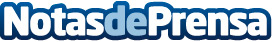 Knoweats, la startup española de comida a domicilio saludable con envases 0% plásticosDaniel Pérez y Carlos Caro consiguen poner en marcha la primera empresa de tápers a domicilio para toda la semana, que apuesta por la sostenibilidadDatos de contacto:Knoweats966895061Nota de prensa publicada en: https://www.notasdeprensa.es/knoweats-la-startup-espanola-de-comida-a Categorias: Gastronomía Ecología Emprendedores E-Commerce http://www.notasdeprensa.es